                        УТВЕРЖДАЮ: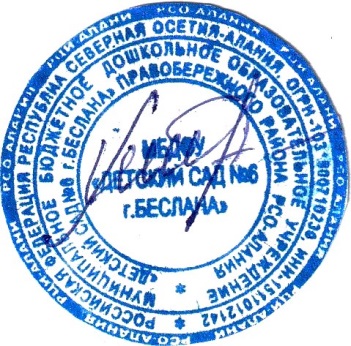  					                                                             Заведующий МБДОУ                                                                                                                             «Детский сад № 6 г.Беслана»	                                                                                                                                                            Приказ от 01.08.2023г № 80                                                                                                                                                                                                                                                                                                                                                                                                                         ______________/З.Н. Хайманова        РЕЖИМ ДНЯ             МБДОУ  «Детский сад №6 г.Беслана»  на  2023/24 учебный год РежимныемоментыГруппа раннего развития1 младшаягруппа2 младшая группа  СредняягруппаСтаршаягруппа Подготови-тельнаягруппаДОМАДОМАДОМАДОМАДОМАДОМАДОМАПодъем, утренний туалет06.30-07.3006.30-07.3006.30-07.3006.30-07.3006.30-07.3006.30-07.30В ДОШКОЛЬНОМ УЧРЕЖДЕНИИВ ДОШКОЛЬНОМ УЧРЕЖДЕНИИВ ДОШКОЛЬНОМ УЧРЕЖДЕНИИВ ДОШКОЛЬНОМ УЧРЕЖДЕНИИВ ДОШКОЛЬНОМ УЧРЕЖДЕНИИВ ДОШКОЛЬНОМ УЧРЕЖДЕНИИВ ДОШКОЛЬНОМ УЧРЕЖДЕНИИПрием детей, самостоятельная деятельность, утренняя гимнастика 07.00-08.1507.00–08.2007.00–08.2007.00–08.2507.00–08.3007.00–08.35Подготовка к завтраку, завтрак08.15-08.5008.20–08.5008.20–08.5008.25–08.5008.30–08.5508.35–08.55Самостоятельная деятельность08.50-09.0008.50-09.0008.50-09.0008.50-09.0008.55-09.0008.55-09.00Организованная детская деятельность, занятия со специалистами09.00-09.10-09.3009.00-09.3009.00-09.4509.00–09.5009.00–10.3509.00–10.50Подготовка к прогулке, прогулка10.30-11.1009.30-11.3009.45-11.5509.50-12.1010.35-12.2010.50–12.25Возвращениес прогулки, самостоятельная деятельность11.10-11.2011.30-11.4011.55-12.1012.10-12.2012.20-12.3012.25–12.35Подготовка к обеду, обед11.20-12.0011.40-12.1012.10-12.4012.20-12.5012.30-13.0012.35–13.00Подготовка ко сну, дневной сон12.00-15.0012.10-15.0012.40-15.0012.50-15.0013.00-15.0013.00–15.00Постепенный подъем,самостоятельная деятельность15.00-15.2015.00-15.2015.00–15.2015.00–15.2015.00–15.2015.00–15.20Подготовка к полднику. Полдник15.20-15.4015.20-15.4015.20–15.4015.20–15.4015.20–15.4015.20–15.40Самостоятельная деятельность, проведение занятий15.40-16.2015.40-16.3015.40–16.4015.40–16.5015.40–16.5015.40–16.50Подготовка к ужину, ужин16.30-17.0016.30-17.0016.40-17.1016.50-17.1516.50-17.1516.50-17.15Подготовка к прогулке, прогулка17.20-18.3017.00-18,3017.10-18.3017.20-18.3017.20-18.3017.20-18.30Самостоятельная Деятельность, постепенный  уход домой18.30-19.0018.30-19.0018.30-19.0018.30-19.0018.30-19.3018.30-19.00ДОМАДОМАДОМАДОМАДОМАДОМАДОМАПрогулка 19.00-20.0019.00-20.0019.00-20.0019.00-20.0019.00-20.0019.00-20.00Возвращение домой, легкий ужин, спокойные игры, гигиенические процедуры20.00-20.3020.00-20.3020.00-20.3020.00-20.3020.00-21.0020.00-21.00Ночной сон20.30-06.3020.30-06.3020.30-06.3020.30-06.3021.00-06.3021.00-06.30